A4.20.80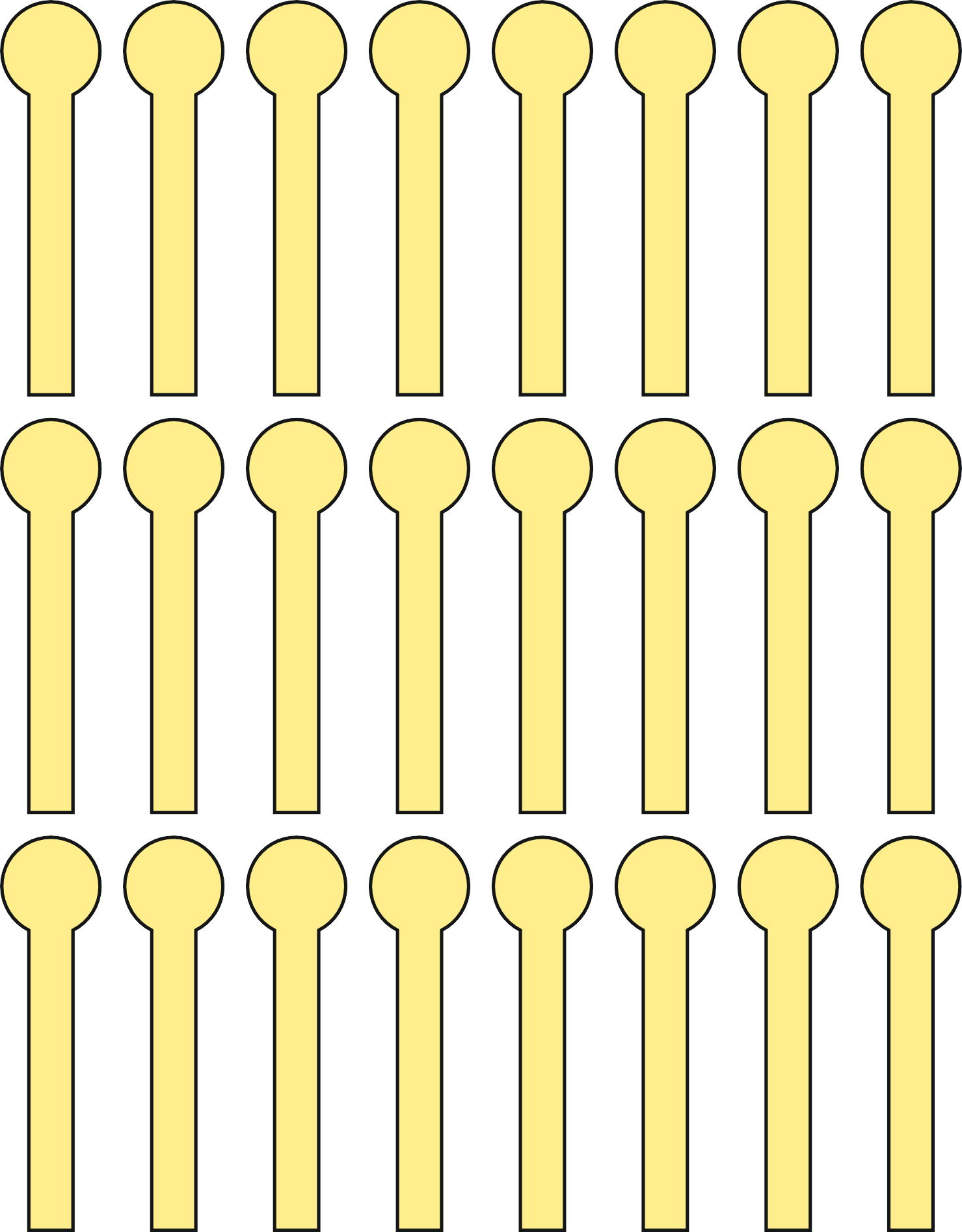 